古代インドの智慧スワミ・メーダサーナンダ師仙台講演会テーマ：「人生の目的」「何のために生まれて、何をして生きるのか？」私たちがふとした疑問や悩みを抱えた時、古代インド「ヴェーダ」の智慧は、よりよく生きるためのたくさんのヒントを与えてくれます。この度の講演会では「人生の目的」をテーマに、日本ヴェーダンタ協会会長スワミ・メーダサーナンダ師をお迎えしてより分かりやすく、丁寧に解説していただきます。貴重な機会となりますので、たくさんの皆さまの参加をお待ちいたしております。※講演は日本語で行います。また、瞑想・質疑応答の時間を設けております。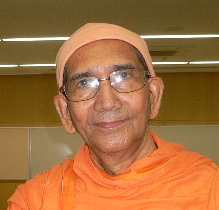 【講師紹介】スワミ・メーダサーナンダ師インド西ベンガル州生まれ。　日本ヴェーダンタ協会会長・日本ヨーガ療法学会顧問1974年ラーマクリシュナ・ミッションの出家僧となり同僧団のヴィディヤ　マンディール大学学長を経て、1993年より日本ヴェーダンタ協会会長を務める。＜日本ヴェーダンタ協会＞　http://www.vedantajp.com/　　　　　　　　　　　切り取り　　　　　　　　　　スワミ・メーダサーナンダ師　講演会申し込み氏名　　　　　    　　 　      　　　　　　　　　　　　　　　Tel．／Fax．　　　    　　　　　　　　　　　　Ｅ-ｍａｉｌ　アドレス　　　　　　　　　　　　　　　　　　　　　　　　　　　　懇親会（どちらかに○）　　　　参加　　　　　　　　　　不参加　　　　　　　　　　　　　